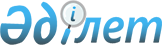 Об определении размера и порядка оказания жилищной помощи в Теректинском районеРешение Теректинского районного маслихата Западно-Казахстанской области от 27 марта 2024 года № 14-1. Зарегистрирован в Департаменте юстиции Западно-Казахстанской области 28 марта 2024 года № 7350-07
      В соответствии со статьей 97 Закона Республики Казахстан "О жилищных отношениях", статьей 6 Закона Республики Казахстан "О местном государственном управлении и самоуправлении в Республике Казахстан" Теректинский районный маслихат РЕШИЛ:
      1. Определить размер и порядок оказания жилищной помощи в Теректинском районе согласно приложению к настоящему решению. 
      2. Признать утратившими силу следующие решения:
      1) решение Теректинского районного маслихата от 30 мая 2023 года № 5-2 "Об определении размера и порядка оказания жилищной помощи в Теректинском районе" (зарегистрировано в Реестре государственной регистрации нормативных правовых актов под № 7173-07);
      2) решение Теректинского районного маслихата от 22 декабря 2023 года № 11-4 "О внесении изменения в решение Теректинского районного маслихата от 30 мая 2023 года № 5-2 "Об определении размера и порядка оказания жилищной помощи в Теректинском районе" (зарегистрировано в Реестре государственной регистрации нормативных правовых актов под № 7302-07).
      3. Настоящее решение вводится в действие по истечении десяти календарных дней после дня его первого официального опубликования. Размер и порядок оказания жилищной помощи в Теректинском районе
      1. Жилищная помощь предоставляется за счет средств местного бюджета малообеспеченным семьям (гражданам) (далее – услугополучатель), постоянно зарегистрированным и проживающим в жилище, которое находится на праве собственности как единственное жилище на территории Республики Казахстан, а также нанимателям (поднанимателям) жилища из государственного жилищного фонда и жилища, арендованного местным исполнительным органом в частном жилищном фонде, на оплату:
      расходов на управление объектом кондоминиума и содержание общего имущества объекта кондоминиума, в том числе капитальный ремонт общего имущества объекта кондоминиума;
      потребления коммунальных услуг и услуг связи в части увеличения абонентской платы за телефон, подключенный к сети телекоммуникаций;
      расходов за пользование жилищем из государственного жилищного фонда и жилищем, арендованным местным исполнительным органом в частном жилищном фонде.
      Расходы услугополучателя, принимаемые к исчислению жилищной помощи, определяются как сумма расходов по каждому из вышеуказанных направлений.
      2. Назначение жилищной помощи осуществляется государственным учреждением "Отдел занятости и социальных программ Теректинского района" (далее - услугодатель).
      3. Жилищная помощь определяется как разница между суммой оплаты расходов на управление объектом кондоминиума и содержание общего имущества объекта кондоминиума, в том числе капитальный ремонт общего имущества объекта кондоминиума, потребление коммунальных услуг и услуг связи в части увеличения абонентской платы за телефон, подключенный к сети телекоммуникаций, пользование жилищем из государственного жилищного фонда и жилищем, арендованным местным исполнительным органом в частном жилищном фонде, и предельно допустимым уровнем расходов услугополучателя на эти цели, установленным в размере 5 (пять) процентов.
      4. Жилищная помощь оказывается по предъявленным поставщиками счетам о ежемесячных взносах на управление объектом кондоминиума и содержание общего имущества объекта кондоминиума, в том числе капитальный ремонт общего имущества объекта кондоминиума согласно смете расходов и счетам на оплату коммунальных услуг за счет бюджетных средств услугополучателям. 
      5. Совокупный доход услугополучателя исчисляется услугодателем за квартал, предшествовавший кварталу обращения за назначением жилищной помощи, согласно Правилам предоставления жилищной помощи, утвержденным приказом Министра промышленности и строительства Республики Казахстан от 8 декабря 2023 года № 117 (зарегистрирован в Реестре государственной регистрации нормативных правовых актов под № 33763) (далее-Правила).
      6. Выплата компенсации повышения тарифов абонентской платы за телефон, подключенный к сети телекоммуникаций, производится в соответствии с Правилами компенсации повышения тарифов абонентской платы за оказание услуг телекоммуникаций социально защищаемым гражданам, утвержденным приказом Министра цифрового развития, инноваций и аэрокосмической промышленности Республики Казахстан от 28 июля 2023 года № 295/НҚ (зарегистрирован в Реестре государственной регистрации нормативных правовых актов под № 33200).
      7. Услугополучатель (либо его представитель в силу полномочия, основанного на доверенности, законодательстве, решении суда либо административном акте) обращается за назначением жилищной помощи один раз в квартал в Государственную корпорацию "Правительство для граждан" (далее – Государственная корпорация) или веб-портал "электронного правительства", в соответствии с Правилами.
      8. Услугополучатель для получения государственной услуги направляет услугодателю через веб-портал "электронного правительства" или Государственную корпорацию заявление о назначении жилищной помощи, по форме согласно приложению 1 к Правилам.
      Перечень основных требований к оказанию государственной услуги "Назначение жилищной помощи" предусмотрен в приложении 2 к Правилам.
      Для назначения жилищной помощи услугополучатель (либо его представитель по нотариально заверенной доверенности) предоставляет документы согласно пункту 8 Перечня основных требований к оказанию государственной услуги.
      Истребование документов, не предусмотренных настоящим пунктом, не допускается. Сведения о наличии или отсутствии жилища (по Республике Казахстан), принадлежащего им на праве собственности, услугодатель получает посредством информационных систем.
      При повторном обращении услугополучатель (либо его представитель по нотариально заверенной доверенности) представляет только подтверждающие документы о доходах семьи и счета на коммунальные расходы за истекший квартал перед обращением, за исключением случая, предусмотренного пунктом 11 Правил.
      Срок рассмотрения документов и принятия решения о предоставлении жилищной помощи либо мотивированный ответ об отказе со дня принятия полного комплекта документов от Государственной корпорации либо через веб-портал "электронного правительства" составляет 8 (восемь) рабочих дней.
      9. Услугодатель отказывает в предоставлении жилищной помощи в порядке и сроки, предусмотренные пунктом 18 Правил.
      10. Назначение жилищной помощи осуществляется в пределах средств, предусмотренных в бюджете района на соответствующий финансовый год.
      11. Выплата жилищной помощи услугополучателям осуществляется услугодателем ежеквартально, через банки второго уровня путем перечисления начисленных сумм на лицевые счета получателей жилищной помощи.
					© 2012. РГП на ПХВ «Институт законодательства и правовой информации Республики Казахстан» Министерства юстиции Республики Казахстан
				
      Председатель Теректинского районного маслихата

А. Нургалиев
Приложение
к решению Теректинского
районного маслихата
от 27 марта 2024 года № 14-1